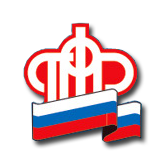 Белгородским пенсионерампенсии будут выплачены досрочноГражданам, получающим пенсии через кредитные учреждения, выплаты за апрель поступят до конца недели. Перечисление денежных средств произойдет 9 апреля. Это сделано в рамках принимаемых мер по предупреждению распространения коронавирусной инфекции. Напомним, ранее досрочно уже были выплачены пенсии, гражданам, получающим пенсии через кредитные учреждения до 12 числа ежемесячно.На данный момент ОПФР по Белгородской области и его территориальные органы работают в штатном режиме, однако в целях обеспечения своевременной доставки пенсий в условиях неблагоприятной эпидемиологической обстановки решено произвести финансирование досрочно.Также в соответствии с поручением Президента Владимира Путина выплаты к 75-летию Великой Победы ветеранам и труженикам тыла в 75 и 50 тысяч рублей и ежегодные выплаты в размере 10 тысяч рублей будут перечислены получателям вместе с пенсий.Жителям региона, получающим пенсии и другие выплаты через организации почтовой связи, доставка пенсий будет осуществлена почтальонами досрочно.  Пенсии будут доставлены получателям на дом до 11 апреля.